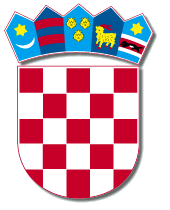 REPUBLIKA HRVATSKAPRIMORSKO-GORANSKA ŽUPANIJA      GRAD DELNICE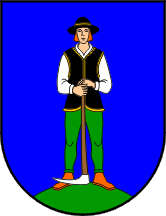 Trg 138. brigade HV 451300 Delnice                                  IZVJEŠĆE GRADA DELNICA O PROVEDBI PLANA GOSPODARENJA OTPADOM REPUBLIKE HRVATSKE ZA 2021. GODINUOžujak 2022. godineTUMAČ KRATICABKO - Biorazgradivi komunalni otpadFZOEU - Fond za zaštitu okoliša i energetsku učinkovitostHAOP - Hrvatska agencija za okoliš i priroduJLS - Jedinica lokalne samoupraveJP(R)S - Jedinica područne (regionalne) samoupraveMKO - Miješani komunalni otpadMZOE - Ministarstvo zaštite okoliša i energetikePGO RH - Plan gospodarenja otpadom Republike Hrvatske za razdoblje 2017.-2022.PLAN - Plan gospodarenja otpadom Grada Delnica za razdoblje 2018. – 2023. godineRH - Republika HrvatskaROO - Registar onečišćavanja okolišaUREDBA - Uredba o gospodarenju komunalnim otpadom („Narodne novine“, broj 50/17 i 84/19) ZOGO - Zakon o održivom gospodarenju otpadom („Narodne novine“, broj 94/13, 73/17, 14/19 i 98/19) ŽCGO - Županijski centar za gospodarenje otpadomUVODZOGO-om je propisano kako su JLS dužne izraditi Plan gospodarenja otpadom koji mora biti u suglasnosti s PGO RH. Trenutno važeći plan na državnoj razini je Plan gospodarenja otpadom Republike Hrvatske za razdoblje 2017. - 2022. godine („Narodne novine“, broj 3/17).Svaka JLS dužna je za prijedlog lokalnog Plana ishoditi prethodnu suglasnost upravnog tijela JP(R)S nadležnog za poslove zaštite okoliša i o tome obavijestiti HAOP.Plan se donosi na razdoblje od 6 godina, a njegove izmjene prema potrebi. Planom se određuje i usmjerava gospodarenje otpadom, analizira postojeće stanje te daju smjernice za njegovo unaprjeđenje.JLS dužne su svake godine do 31. ožujka izraditi Izvješće o provedbi Plana za prethodnu kalendarsku godinu te ga dostaviti JP(R)S i objaviti svom u službenom glasilu.OSNOVNI PODACI O GRADU DELNICEZakonom o područjima županija, gradova i općina u Republike Hrvatske („Narodne novine“, broj 86/06, 125/06, 16/07, 95/08, 46/10, 145/10, 37/13, 44/13, 45/13 i 110/15) određeno je područje Grada Delnica.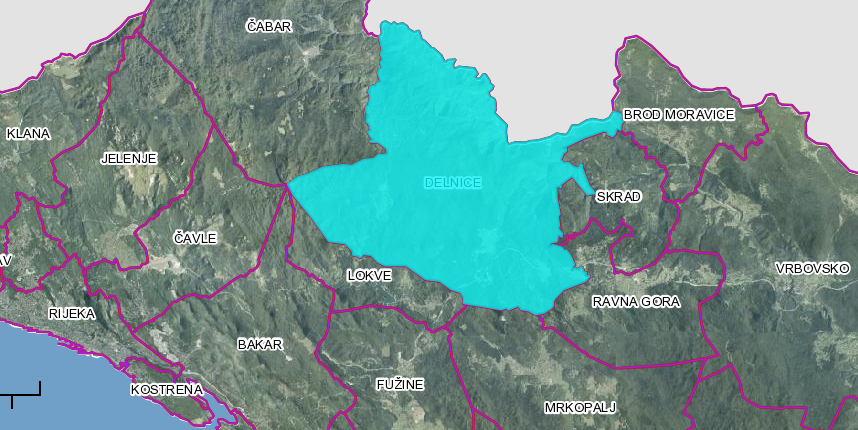 Slika 1. Lokacija Grada na području Primorsko-goranske županijeGrad Delnice nalazi se u sastavu Primorsko-goranske županije na prostornoj cjelini Gorskog kotra te se prostire na površini od 230 km2. Prema popisu stanovništva iz 2021. godine u sastavu Grada nalazi se 55  naselja koje naseljava 5.158 stanovnika. Grad Delnice graniči sa gradovima Bakar i Čabar, općinama Brod Moravice, Lokve, Mrkopalj, Ravna Gora i Skrad te na sjeveru s Republikom Slovenijom. Prosječna gustoća naseljenosti iznosi 22,43 stanovnik/km2 što je značajno manje od prosječne gustoće naseljenosti Republike Hrvatske koja iznosi 68,71 stanovnika/km2. Broj stanovnika po naseljima Grada Delnica prema popisu stanovništva iz 2021. godine naveden je u Tablici 1.Tablica 1. Broj stanovnika Grada Delnica prema podacima popisa stanovništva iz 2021. godineJavnu uslugu prikupljanja MKO na području Grada Delnica pruža komunalna tvrtka Komunalac d.o.o. Delnice. Osnivači tvrtke su Grad Delnice i općine Brod Moravice, Fužine, Lokve, Mrkopalj, Ravna Gora i Skrad.Osnovni podaci o Komunalnom društvu:Komunalac d.o.o.Supilova ulica 173, 51300 DelniceOIB: 22745185008MBS: 040081426Tel: 00385 (0)51 829 340Fax: 00385 (0)51 812 034E-mail: komunalac@komunalac.hrPredmet poslovanja društva su, između ostalog, sljedeće djelatnosti: obrada otpada, prijevoz otpada, gospodarenje ambalažom i ambalažnim otpadom, skupljanje otpada, zbrinjavanje otpada, skladištenje otpada, gospodarenje posebnim kategorijama otpada, reciklaža i dr.NAČELA I CILJEVI IZ PROPISA KOJIMA SE UREĐUJE GOSPODARENJE OTPADOMNačela u gospodarenju otpadom obuhvaćaju: "načelo onečišćivač plaća" – proizvođač otpada, prethodni posjednik otpada, odnosno posjednik otpada snosi troškove mjera gospodarenja otpadom, te je financijski odgovoran za provedbu sanacijskih mjera zbog štete koju je prouzročio ili bi je mogao prouzročiti otpad,"načelo blizine" – obrada otpada mora se obavljati u najbližoj odgovarajućoj građevini ili uređaju u odnosu na mjesto nastanka otpada, uzimajući u obzir gospodarsku učinkovitost i prihvatljivost za okoliš,"načelo samodostatnosti" – gospodarenje otpadom će se obavljati na samodostatan način omogućavajući neovisno ostvarivanje propisanih ciljeva na razini države, a uzimajući pri tom u obzir zemljopisne okolnosti ili potrebu za posebnim građevinama za posebne kategorije otpada,"načelo sljedivosti" – utvrđivanje porijekla otpada s obzirom na proizvod, ambalažu i proizvođača tog proizvoda kao i posjed tog otpada uključujući i obradu.Gospodarenje otpadom temelji se na uvažavanju načela zaštite okoliša propisanih zakonom kojim se uređuje zaštita okoliša i pravnom stečevinom Europske unije, načelima međunarodnog prava zaštite okoliša te znanstvenih spoznaja, najbolje svjetske prakse i pravila strukeOsnovni ciljevi gospodarenja otpadom Republike Hrvatske proizlaze iz ocjene stanja gospodarenja otpadom i obvezama koje proizlaze iz EU zakonodavstva i propisa.Tablica 2. Obveze RH koje proizlaze iz EU zakonodavstva i propisaTemeljem ocjene postojećeg stanja u gospodarenju otpadom i obveza koje Republika Hrvatska mora postići sukladno EU i nacionalnom zakonodavstvu  PGO RH definiraju se ciljevi koji se moraju dostići do 2022. godine.Tablica 3. Ciljevi u gospodarenju otpadom koje je potrebno postići do 2022. godine u odnosu na 2015. godinuOBVEZE U GOSPODARENJU OTPADOM NA LOKALNOJ RAZINI KOJE PROIZLAZE IZ PROPISAPrema ZOGO-u JLS je dužna na lokalnoj razini osigurati određene stavke.Tablica 4. Obveze JLS temeljem zakonskih propisaCiljevi u gospodarenju otpadom na državnoj razini preneseni su na JLS putem lokalnih Planova gospodarenja otpadom JLS, odnosno ishođenjem prethodne suglasnosti upravnog tijela JP(R)S nadležnog za poslove zaštite okoliša čime se potvrđuje da je lokalni Plan JLS u skladu s državnim Planom.PLAN GOSPODARENJA OTPADOM GRADA DELNICANa području Grada Delnica trenutno je važeći Plan gospodarenja otpadom Grada Delnice za razdoblje 2018.-2023. godine koji je, uz prethodnu suglasnost Upravnog odjela za prostorno uređenje, graditeljstvo i zaštitu okoliša primorsko- goranske županije KLASA: 351-01/18-12/30, URBROJ: 2170/1- 03-08/1-18-2, usvojen na Gradskom vijeću Grada Delnica na svojoj sjednici održanoj dana 24. svibnja 2018. godine i objavljen Službenim novinama Grada Delnica broj 4/2018. godine (24. svibnja 2018. godine).Ciljevi propisani Planom usuglašeni su s državnim PGO RH te se prvenstveno odnose na:smanjenje ukupne količine proizvedenog komunalnog otpada za 5% u odnosu na 2015. godinuodvojeno prikupljanje 60% mase proizvedenog komunalnog otpada (prvenstveno papir, staklo, plastika, metal, biootpad i dr.) u odnosu na 2015. godinuodvojeno prikupljanje 40% mase proizvedenog biootpada u odnosu na 2015. godinuodlaganje na odlagališta manje od 25% mase proizvedenog komunalnog otpada u odnosu na 2015. godinuOsim spomenutih ciljeva, Planom su određeni i ciljevi: odvojeno prikupljanje 75% mase proizvedenog građevnog otpada, unaprjeđenje sustava gospodarenja otpadnom ambalažom, unaprjeđenje sustava gospodarenja ostalim posebnim kategorijama otpada, sanacija lokacija onečišćenih otpadom, kontinuirano provođenje izobrazno-informativnih aktivnosti i unaprjeđenje nadzora nad gospodarenjem otpadom.Mjere kojima se planiraju postići ciljevi iz Plana odnose se na: provođenje izobrazno-informativnih aktivnosti (edukacija stanovništva o odvojenom prikupljanju otpadu, kompostiranju biootpada, smanjenju nastanka otpada, edukaciju gospodarskih subjekata o pravilnom postupanju s otpadom …), nabavu nove komunalne opreme (vozila, spremnici, vrećice, komposteri, čipovi za spremnike, …), izgradnju reciklažnog dvorišta, sortirnice, kompostane i reciklažnog dvorišta za građevni otpad, pružanje usluge mobilnog reciklažnog dvorišta, usvajanje Odluke o načinu pružanja javne usluge prikupljanja MKO i BKO, izmjene Odluke o komunalnom redu, izmjene cjenika javne usluge i naplatu javne usluge temeljem količine preuzetog MKO (sukladno Uredbi), uspostavu učinkovitog odvojenog prikupljanja otpada „od vrata do vrata“ na cjelokupnom području Grada Delnica, poticanje kućnog kompostiranja, odvojenog prikupljanja otpada i smanjenja nastanka otpada, provođenje zelene javne nabave za ustanove i tijela javne vlasti, uspostava kvalitetne i educirane službe komunalnog redarstva, vođenje točne evidencije o količinama otpada prikupljenim s područja Grada, nadzor područja Grada, uočavanje i sprječavanja nastanka „divljih odlagališta otpada“.Tablicom u nastavku prikazani su ciljevi u gospodarenju otpadom na području Grada Delnica za 2021. godinu.Tablica 5. Ciljevi u gospodarenju otpadom i trenutno stanje u 2021. godini na području Grada ANALIZA I OCJENA STANJA GOSPODARENJA OTPADOM NA PODRUČJU GRADA DELNICA U 2021. GODININa području Grada Delnica u 2021. godini prikupljeno je:3045 m3, odnosno procijenjeno na 1008 t MKO (20 03 01)134 t glomaznog otpada (20 03 07)146 t papira i kartona (20 01 01)29,5 t plastična ambalaža (15 01 02)13,5 t staklena ambalaža (20 01 02)5,2 t  metalna ambalaža ( 15 01 04 )57,7 t otpadnih guma ( 16 01 03 )Komunalna tvrtka pruža javnu uslugu odvoza komunalnog otpada u svim naseljenim naseljima na području Grada Delnica.S obzirom da se na odlagalištu otpada Sović Laz (kojim upravlja komunalna tvrtka Komunalac d.o.o. Delnice) od ožujka 2021. godine koristi vaga, a dotada je masa MKO prikupljenog s područja Grada Delnica i odložena na odlagalištu otpada  procijenjena, ukupno odložena količina otpada procijenjena je na  1008 tona. MKO se u 2021. godini s područja Grada Delnica odvozio jednom tjedno kroz cijelu kalendarsku godinu za sva naselja koja administrativno pripadaju području Grada Delnica.Odvojeno prikupljene kategorije komunalnog otpada prikupljene su od strane komunalne tvrtke Komunalac d.o.o. Delnice sustavom od vrata do vrata i putem eko otoka. Tablica 6. Odvojeno sakupljene kategorije komunalnog otpada u zadnjih 9 godinaPapir i karton se do rujna 2021. godine odvojeno prikupljao s područja Grada Delnica svakog četvrtka, za sva naselja koja administrativno pripadaju području Grada. Od rujna 2021.g., započet je odvoz papira i kartona sustavom „od vrata do vrata“ odnosno na kućnom pragu. Takav sustav preuzimanja odvojeno odloženog papira i kartonske ambalaže pokazao se vrlo dobar, budući je olakšana predaja otpada korisniku, otpad je čišći nego u eko-otocima, a broj odvoza je prorijeđen, na jedan odvoz mjesečno za fizičke osobe, odnosno dva odvoza mjesečno za pravne osobe ( svaka dva tjedna ).Plastična ambalaža se u 2021. godini odvojeno prikupljala svake druge srijede na području naselja Delnice. U ostalim naseljima koja administrativno pripadaju području Grada Delnica plastična se ambalaža odvojeno se prikupljala također svakih 14 dana, osim u mjesecima srpnju i kolovozu kada se u naselju Delnice plastična ambalaža odvojeno prikupljala po potrebi i svakih 7 dana (svake srijede).Po pitanju odvojenog sakupljanja plastične ambalaže, u gušće naseljenim naseljima naselja na području Grada Delnica tijekom 2020.g., povećan je broj eko-otoka, ali je primijećeno nepropisno odlaganje raznih vrsta otpada u spremnike i u 2021. godini.  Staklo i staklena ambalaža su se u 2021. godini na području Grada Delnica odvojeno prikupljali jednom mjesečno, osim u mjesecima srpnju i kolovozu, kad su se staklo i staklena ambalaža odvojeno prikupljali svakih 14 dana (srijeda).Korisne kategorije komunalnog otpada tekstil i metali se u 2021. godini nisu zasebno prikupljali na području Grada Delnica, te će se po otvaranju reciklažnog dvorišta u ovoj 2022. godini početi odvojeno preuzimati od korisnika u samom reciklažnom dvorištu.Količinama odvojeno sakupljenih frakcija papira i kartona, plastične i staklene ambalaže u 2021. godini, osim količina koje je prikupio „Komunalac“ d.o.o. Delnice, pribrojene su količine odvojeno prikupljenih papira i kartona, plastične, metalne i staklene ambalaže u trgovačkim centrima „Lidl“ i „Konzum“ Delnice.U 2021. godini se na području Grada Delnica nastavilo sa pilot projektom odvojenog prikupljanja staklene ambalaže iz ugostiteljskih objekata gdje su se tim korisnicima dodijelili spremnici za odvojeno prikupljanje staklene ambalaže koji su se praznili po pozivu ugostitelja. S obzirom da se pilot projekt pokazao uspješnim projekt je prešao u stalno korištenje.Glomazni otpad se na području Grada prikupljao dva puta godišnje (proljeće i jesen) na lokaciji korisnika. U 2020. godini započelo se i sa prikupljanjem glomaznog otpada „po pozivu korisnika“, takav način prikupljanja glomaznog otpada pokazao se uspješnim, te je nastavljen i u 2021 godini.         Prikupljanje glomaznog otpada „po pozivu korisnika“ na adresi korisnika pokazalo se daleko boljim načinim odvoza nego nekad provođene akcije odvoza glomaznog otpada. Ponajprije što korisnici više ne čekaju navedene akcije koje su se provodile dva puta godišnje. već po potrebi zatraže termin za odvoz otpada, koji se i za najvećih gužvi ne čeka dučje od 3 do 4 radna dana. Primijećeno je i da korisnici u mnogo manjoj mjeri odlažu otpad na neprimjerene lokacije što je bio slučaj do 2021. godine.Biorazgradivi otpad se na području Grada Delnica u 2021. godini nije odvojeno sakupljao niti evidentirao, veće je svim korisnicima predloženo kućno kompostiranje bio-otpada, što veliki broj korisnika i čini.Prema navedenim podacima je s područja Grada Delnica prikupljeno i odloženo 3045 m3 (procjena 1008 t) MKO i 134 tona glomaznog otpada na odlagalištu otpada Sović Laz, dok je 194,2 tona odvojeno sakupljenih kategorija otpada predano oporabiteljima, uz cca 57,7 tona na oporabu predanih guma s područja Grada Delnica.OSTVARENJE MJERA ZA PROVEDBU PLANARokovi i nositelji izvršenja mjera danim Planom gospodarenja otpadom Grada Delnica za razdoblje 2018. - 2023. godine prikazani su tablicom u nastavku.Tablica 7. Mjere, nositelji i rokovi izvršenja mjera danim PlanomUkupne količine proizvedenog komunalnog otpada s područja Grada Delnica u 2021. godini su manje nego prijašnjih godina što bi ukazivalo na uspješnost mjera smanjenja proizvodnje komunalnog otpada, no količine odloženog otpada na odlagalištu otpada su djelomično procijenjene te se uspješnost takvih mjera ne može procijeniti s potpunom točnošću.Većina korisnika usluge na području Grada Delnica kompostira vlastiti biorazgradivi otpad u vlastitim komposterima ili kompostnim hrpama. Komposteri za korisnike javne usluge nisu nabavljeni u 2021. godini. Kućni komposteri nažalost nisu bili predmet javnog poziva dodijele spremnika Fonda za zaštitu okoliša i energetsku učinkovitost. Komunalna tvrtka je u prijašnjim razdobljima podijelila spremnike za odlaganje otpada te je u 2021. godini provedena zamjena oštećenih spremnika manjem broju korisnika, odnosno nisu se nabavljali novi spremnici. U 2021. godini je izvršeno je čipiranje spremnika za MKO (kod onih korisnika kod kojih iz nekih razloga nije ranije provedeno) na području svih JLS kojima komunalna tvrtka Komunalac d.o.o. Delnice pruža javnu uslugu prikupljanja MKO. Komunalna tvrtka nije nabavljala nova vozila u 2021. godini. Putem javnog poziva nabave spremnika za odlaganje odvojeno prikupljenog otpada Fonda za zaštitu okoliša i energetsku učinkovitost, nabavljeni su zajednički spremnici za odvojeno odlaganje papira i kartona, plastične ambalaže i staklene ambalaže.Ukupno je, za odvojeno sakupljanje korisnih kategorija komunalnog otpada, na lokacijama eko-otoka postavljeno:95 spremnika za papir i karton (1100 l)42 spremnika za staklo ( 1l00 l)90 spremnika za plastiku (770 l)          Tijekom 2021. godine korisnicima s područja Grada Delnice dodijeljeni su pojedinačni spremnici za odvojeno odlaganje papira i kartonske ambalaže, volumena 120 i 240 litara. Ukupno je dodijeljeno cca 1300 spremnika. Odvojeni otpad iz navedenih spremnika počeo se preuzimati tijekom rujna 2021. godine.Krajem 2018. godine izrađen je novi cjenik javne usluge prikupljanja MKO (primjena od 01.01.2019.) te su se svim privatnim i poslovnim korisnicima početkom 2019. godine poslale Izjave. Novim cjenikom svim se korisnicima usluge javna usluga naplaćuje sukladno zakonskoj regulativi odnosno prema količini proizvedenog i predanog MKO. Novi je cjenik stupio na snagu 01. 01. 2019.Izobrazno-informativne aktivnosti su u 2019. godini provođene u suradnji s komunalnom tvrtkom u Osnovnim školama JLS gdje komunalna tvrtka pruža javnu uslugu U 2021. godini izgrađena je pretovarna stanica otpada kao i što je započeta izgradnja „prilazne ceste“ do pretovarne stanice odnosno svih planiranih sadržaja na lokalitetu „Sović Laz“.  U 2021. godini je provedena sanacija lokacija onečišćenih nepropisno odbačenim otpadom u okoliš na području Grada Delnica.Komunalno tvrtka Komunalac d.o.o. Delnice prikupljeni MKO odvozi na vlastito odlagalište “Sović Laz” gdje se takav otpad i odlaže. Odlagalište komunalnog otpada “Sović Laz” nalazi se u prirodnoj depresiji-vrtači u koju se odlaže otpad od 1966. godine. Lokacija odlagališta smještena je 1.600 m jugozapadno od grada Delnice uz prometnicu prema Crnom Lugu. U proteklom razdoblju investirala su se sredstva u djelomičnu sanaciju odlagališta radi poboljšanja okolišnog stanja (kako bi odlagalište bilo što manji izvor neugodnih mirisa i dima od eventualnog gorenja otpada). Oko odlagališta je izgrađena nova zaštitna ograda. Za projekt sanacije i zatvaranja odlagališta “Sović Laz” izrađen je GRAĐEVINSKI PROJEKT ODLAGALIŠTA te Glavni - izvedbeni projekt SANACIJA ODLAGALIŠTA KOMUNALNOG OTPADA “SOVIĆ LAZ” DELNICE (HIDROPLAN d.o.o., 2010. godine). Tijekom 2020. godine ishođena je građevinska dozvola za projekt sanacije odlagališta Sović Laz.  Krajem 2011. godine FZOEU je raspisao natječaj za izgradnju kazete za odlaganje otpada koji sadrži azbest u čvrsto vezanom stanju. Kazeta za odlaganje azbesta u čvrsto vezanom stanju završena je početkom 2012. godine. Odlaganje azbesta u čvrsto vezanom stanju nije započeto budući nije ishođena uporabna dozvola.       Od sadržaja na lokalitetu Sović Laz  s krajem 2020. godine izgrađeno je slijedeće:ulazno-izlazna zona s pretovarnom stanicomploha za odlaganje otpada koji sadrži azbest u čvrsto vezanom stanju reciklažno dvorišteplato za skupljanje glomaznog/građevnog otpadaTijekom 2021. godine započeta je i u velikoj mjeri dovršena prilazna cesta do pretovarne stanice i svih preostalih sadržaja na lokalitetu Sović Laz.PREGLED REALIZIRANIH I PLANIRANIH PROJEKATA U GOSPODARENJU OTPADOM S VISINOM I IZVORIMA FINANCIRANJAOkvirni troškovi izgradnje sustava gospodarenja komunalnim otpadom prikazani su tablicom u nastavku.Tablica 8. Okvirni troškovi izgradnje sustava gospodarenja komunalnim otpadom (nije uračunat PDV)Kako je od strane FZOEU došlo do promjene natječaja za nabavku spremnika za kompostiranje i spremnika za tekstil, odnosno kako su isti izbačeni iz natječaja tijekom 2020. godine nisu nabavljeni spremnici za kompostiranje.ZAKLJUČAKGrad Delnice je u 2021. godini sukladno mogućnostima provodio mjere za uspostavu održivog sustava gospodarenja otpadom i dostizanje ciljeva propisanih Planom gospodarenja otpadom Grada Delnica za razdoblje 2018. - 2023. godine. U 2021. godini u velikom obimu izgrađena je pristupna cesta do pretovarne stanice čiji završetak se očekuje do travnja 2022. godine, ishođena je građevinska dozvola za projekt sanacije odlagališta Sović Laz i građevinska dozvola za  kazetu za odlaganje azbesta u čvrsto vezanom stanju. U budućem vremenskom periodu Grad Delnice morati će provoditi dodatne mjere kako bi se do kraja planskog razdoblja (do 2022. godine) dostigli svi ciljevi u gospodarenju otpadom koji su planirani državnim Planom gospodarenja otpadom.U suradnji s ostalim JLS kojima Komunalac d.o.o. Delnice pruža javnu uslugu potrebno je realizirati planirane zajedničke projekte izgradnje sortirnice, kompostane i reciklažnog dvorišta za građevni otpad. U budućem planskom razdoblju potrebno je provesti sanaciju odlagališta Sović Laz te količine otpada koji se odlažu na odlagalište nastaviti vagati kako bi se dobili i koristili točni podaci o otpadu. Nova komunalna oprema nabavljati će se ukoliko se ukaže potreba za nabavom komunalne opreme u skladu s financijskim mogućnostima. Grad Delnice će nastaviti i dalje nadzirati svoje područje kako bi se uočio nepropisno odbačen otpad u okoliš te kako bi se takve lokacije sanirale. U suradnji s komunalnom tvrtkom potrebno je nastaviti provoditi edukacijske aktivnosti korisnika usluge vezano uz gospodarenje otpadom na području Grada Delnica.KLASA: 351-04/22-01/01URBROJ: 2170-6-40-4-22-2Delnice, 31.ožujka 2022.                                                                                                                                                                Gradonačelnica Grada Delnica						                     Katarina Mihelčić, dipl.ing.agr.NaseljeBroj stanovnikaBela Vodica26Belo5Biljevina3Brod na Kupi158Crni Lug214Čedanj3Dedin153Delnice3879Donja Krašićevica-Donje Tihovo4Donji Ložac5Donji Okrug1Donji Turni-Gašparci11Golik7Gornja Krašićevica3Gornje Tihovo4Gornji Ložac5Gornji Okrug2Gornji Turni8Grbajel12Guče Selo22Gusti Laz6Hrvatsko49Iševnica5Kalić-Kočičin-Krivac18Kupa5Kuželj28Leska3Lučice332Mala Lešnica7Malo Selo40Marija Trošt38Plajzi-Podgora Turkovska3Požar4Radočaj Brodski5Raskrižje Tihovo3Razloge5Razloški Okrug2Sedalce12Srednja Krašićevica-Suhor-Ševalj-Turke19Vela Voda-Velika Lešnica4Zagolik1Zakrajc Turkovski-Zalesina32Zamost Brodski35Zapolje Brodsko11Zelin Crnoluški-UKUPNO5.158Vrsta otpadaGodinaMinimalna oporabaMinimalno recikliranjeStopa
prikupljanjaStatusAmbalažni otpad2008.60%55-80%Ovisno o materijaluOsim u dijelu recikliranja metala i drva, ciljevi su postignuti.Otpadna vozila2015.95%85%Ispunjen cilj za 2015.EE otpad2006.70-80%Ovisno o kategoriji50-80%Ovisno o kategorijiEE otpad iz kućanstva min 4 kg po st/godCilj ispunjen.EE otpad2016.45% ukupne mase stavljene na tržište-EE otpad2019.65% ukupne mase stavljene na tržište ili 85% sakupljeno-Baterije2011.50% do 75%Cilj ispunjen.Baterije2012.25%Cilj ispunjen.Baterije2016.45%–Otpadne gume2006.Zabrana odlaganja, reciklažom se mora obuhvatiti najmanje 70% otpadnih gumaZabrana odlaganja, reciklažom se mora obuhvatiti najmanje 70% otpadnih gumaZabrana odlaganja, reciklažom se mora obuhvatiti najmanje 70% otpadnih gumaCilj ispunjen, gotovo sve količine prikupljene, 76% materijalno oporabljenoPCB2010.Zbrinjavanje otpadnih PCB-a te oporaba i/ili zbrinjavanje i dekontaminacija PCB-a i opreme s volumenom PCB-a većim od 5 dm3Zbrinjavanje otpadnih PCB-a te oporaba i/ili zbrinjavanje i dekontaminacija PCB-a i opreme s volumenom PCB-a većim od 5 dm3Zbrinjavanje otpadnih PCB-a te oporaba i/ili zbrinjavanje i dekontaminacija PCB-a i opreme s volumenom PCB-a većim od 5 dm3Cilj je djelomično ispunjen, preostalo je za zbrinuti 30% opreme koja sadrži PCBPCB2025.Zbrinjavanje opreme koja sadrži PCBZbrinjavanje opreme koja sadrži PCBZbrinjavanje opreme koja sadrži PCBCilj je djelomično ispunjen, preostalo je za zbrinuti 30% opreme koja sadrži PCBSmanjenje količine odlaganja biorazgradivog otpada2016.50 %, odnosno 378.088 tona do 31. prosinca 2016.50 %, odnosno 378.088 tona do 31. prosinca 2016.50 %, odnosno 378.088 tona do 31. prosinca 2016.U 2015. god odloženo 828.564 t biorazgradivog otpada, obzirom na nedostatnu obradu i nisku stopu odvojenog sakupljanja nije izgledno da će se cilj postići.Smanjenje količine odlaganja biorazgradivog otpada2020.35 %, odnosno 264.661 tona do 31. prosinca 2020.35 %, odnosno 264.661 tona do 31. prosinca 2020.35 %, odnosno 264.661 tona do 31. prosinca 2020.-Odlaganje otpada2018.Zabrana odlaganja na neusklađena odlagalištaZabrana odlaganja na neusklađena odlagalištaZabrana odlaganja na neusklađena odlagališta-Komunalni otpad2015.JLS osigurati odvojeno prikupljanje problematičnog otpada, otpadnog papira, metala, stakla, plastike i tekstila te krupnog (glomaznog) komunalnog otpada.JLS osigurati odvojeno prikupljanje problematičnog otpada, otpadnog papira, metala, stakla, plastike i tekstila te krupnog (glomaznog) komunalnog otpada.JLS osigurati odvojeno prikupljanje problematičnog otpada, otpadnog papira, metala, stakla, plastike i tekstila te krupnog (glomaznog) komunalnog otpada.Odvojeno prikupljanje uspostavljeno u 400 JLS.Komunalni otpad2020.50% priprema za ponovnu uporabu i recikliranje komunalnog otpada50% priprema za ponovnu uporabu i recikliranje komunalnog otpada50% priprema za ponovnu uporabu i recikliranje komunalnog otpadaZa 2015. godinu stopa iznosi 18%.Građevni otpad2020.70% recikliranja/materijalne oporabe građevnog otpada70% recikliranja/materijalne oporabe građevnog otpada70% recikliranja/materijalne oporabe građevnog otpadaCilj nije ispunjen, započeta je analiza »Poboljšanje tijeka i kvalitete podataka o građevnom otpadu i otpadu od istraživanja i eksploatacije mineralnih sirovina u RH«.Rd. br.CiljPodciljOpis1.unaprijediti sustav gospodarenja komunalnim otpadomCilj 1.1smanjiti ukupnu količinu proizvedenog komunalnog otpada za 5%1.unaprijediti sustav gospodarenja komunalnim otpadomCilj 1.2odvojeno prikupiti 60% mase proizvedenog komunalnog otpada (prvenstveno papir, staklo, plastika, metal, biootpad i dr.)1.unaprijediti sustav gospodarenja komunalnim otpadomCilj 1.3odvojeno prikupiti 40% mase proizvedenog biootpada koji je sastavni dio komunalnog otpada1.unaprijediti sustav gospodarenja komunalnim otpadomCilj 1.4odložiti na odlagališta manje od 25% mase proizvedenog komunalnog otpada2.unaprijediti sustav gospodarenja posebnim kategorijama otpadaCilj 2.1odvojeno prikupiti 75% mase proizvedenog građevnog otpada2.unaprijediti sustav gospodarenja posebnim kategorijama otpadaCilj 2.2uspostaviti sustav gospodarenja otpadnim muljem izuređaja za pročišćavanje otpadnih voda2.unaprijediti sustav gospodarenja posebnim kategorijama otpadaCilj 2.3unaprijediti sustav gospodarenja otpadnom ambalažom2.unaprijediti sustav gospodarenja posebnim kategorijama otpadaCilj 2.4uspostaviti sustav gospodarenja morskim otpadom2.unaprijediti sustav gospodarenja posebnim kategorijama otpadaCilj 2.5uspostaviti sustav gospodarenja otpadnim brodovima,podrtinama i potonulim stvarima na morskom dnu2.unaprijediti sustav gospodarenja posebnim kategorijama otpadaCilj 2.6unaprijediti sustav gospodarenja ostalim posebnim kategorijama otpada3.unaprijediti sustav gospodarenja opasnim otpadomunaprijediti sustav gospodarenja opasnim otpadomunaprijediti sustav gospodarenja opasnim otpadom4.sanirati lokacije onečišćene otpadomsanirati lokacije onečišćene otpadomsanirati lokacije onečišćene otpadom5.kontinuirano provoditi izobrazno-informativne aktivnostikontinuirano provoditi izobrazno-informativne aktivnostikontinuirano provoditi izobrazno-informativne aktivnosti6.unaprijediti informacijski sustav gospodarenja otpadomunaprijediti informacijski sustav gospodarenja otpadomunaprijediti informacijski sustav gospodarenja otpadom7.unaprijediti nadzor nad gospodarenjem otpadom unaprijediti nadzor nad gospodarenjem otpadom unaprijediti nadzor nad gospodarenjem otpadom 8.unaprijediti upravne postupke u gospodarenju otpadomunaprijediti upravne postupke u gospodarenju otpadomunaprijediti upravne postupke u gospodarenju otpadomRd. br.JLS je dužna osigurati:1.javnu uslugu prikupljanja MKO i BKO2.odvojeno prikupljanje otpadnog papira, metala, stakla, plastike i tekstila te krupnog (glomaznog) komunalnog otpada3.sprječavanje odbacivanja otpada na način suprotan ZOGO-u te uklanjanje tako odbačenog otpada4.provedbu PGO RH5.donošenje i provedbu plana gospodarenja otpadom JLS6.provođenje izobrazno-informativne aktivnosti na svom području7.mogućnost provedbe akcija prikupljanja otpada8.dodjela odgovarajućeg broja spremnika/vrećica za odvojeno sakupljanje otpada9.funkcioniranje najmanje jednog reciklažnog dvorišta10.prostorno-planskom dokumentacijom odrediti građevine za gospodarenje otpadom11.donijeti odluku o načinu pružanja i naplate javne usluge sakupljanja otpada po kriteriju obračuna količine otpada a  sukladno Uredbi12.donositi godišnja izvješća o uklanjanju odbačenog otpada i odluke o provedbi mjera za sprječavanje nepropisnog odbacivanja otpada i mjera za njegovo uklanjanje13.unaprijediti nadzor nad gospodarenjem otpadom14.unaprijediti upravne postupke u gospodarenju otpadomCiljStanje (2020. godina)Cilj 1.1: Smanjiti ukupnu količinu proizvedenog komunalnog otpada za 5% u odnosu na 2015. godinu- cilj do 2022. godine: 1.596,38 t- stanje 2021. godina: 1337,2 tU 2021. godini zabilježeno je  smanjenje ukupne količine proizvedenog komunalnog otpada u odnosu na prijašnje godine. Prema brojčanim podacima Grad Delnice dostigao je potrebno smanjenje proizvodnje komunalnog otpada za 5% u odnosu na 2015. godinu. S obzirom da su se količine odloženog otpada na odlagalištu Sović Laz vagale u dijelu godine od kad je u funkciji mosna vaga, a u dijelu godine  procjenjivale, navedene količine nisu potpuno precizne ali je prilično sigurno da je cilj ispunjen.Cilj 1.2: Odvojeno prikupiti 60% mase proizvedenog komunalnog otpada (prvenstveno papir, staklo, plastika, metal, biootpad, glomazni otpad i dr.) u odnosu na 2015. godinu- cilj do 2022. godine: 1.008,24 t- stanje 2021. godini: 334,2 tU 2021. godini zabilježeno je smanjenje količina odvojeno prikupljenog otpada u odnosu na 2021. godinu. Količina odvojenih frakcija otpada u 2021. godini manja je u odnosu na 2020. godinu iz slijedećih razloga: kroz javnu uslugu odvoza komunalnog otpada na eko-otocima zabilježena je veća prisutnost miješanog komunalnog otpada te je on kod daljnjih obrađivača izdvajan iz odvojenih frakcija plastične i staklene ambalaže. Prikupljena je manja količina glomaznog otpada, kao što su i trgovački centri „Konzum“ i „Lidl“ prikupili manje količine ambalaže u sustavu povratne naknade. Uz odvojeno prikupljeni otpad putem spremnika za odvojeno odlaganje papira, plastične i staklene ambalaže, količinama odvojenog otpada su pribrojene i količine odvojeno sakupljenog papira i kartona i najlonske folije u trgovačkim centrima „Lidl“ i „Konzum“, kao i količina metalne, plastične i staklene ambalaže prikupljena u navedenim centrima putem sustava povratne naknade. Grad Delnice će i dalje nastaviti s mjerama za povećanje godišnjih količina odvojeno prikupljenog komunalnog otpada.Cilj 1.3: Odvojeno prikupiti 40% mase proizvedenog biootpada koji je sastavni dio komunalnog otpada u odnosu na 2015. godinu-U 2021. godini se biootpad koji je sastavni dio komunalnog otpada nije odvojeno prikupljao. S obzirom na mogućnost kućnog kompostiranja bio-otpada ,što veliki broj korisnika i čini, u narednom vremenskom razdoblju, putem edukacijskih mjera nastaviti ćemo korisnike usmjeravati prema što većem kućnom kompostiranju bio-otpada. Cilj 1.4: Odložiti na odlagališta manje od 25% mase proizvedenog komunalnog otpada u odnosu na 2015. godinu- cilj do 2023. godine: 420,10 t- stanje 2021. godina: 1008 tU 2021. godini je na odlagalištu otpada Sović Laz odloženo 1008 tona MKO i 134 t glomaznog otpada  prikupljenog s područja Grada Delnica.. Iako količine miješanog komunalnog otpada nisu vagane tijekom čitave, možemo zaključiti da je količina otpada prilično precizna budući se otpad vagao u razdoblju od ožujka 2021. godine do kraja godine. Ne sigurno je reći da će se cilj ispuniti, iako sa sigurnošću možemo tvrditi da se do 2023. godine otpad više neće odlagati na odlagalištu Sović laz, već na “centru za gospodarenjem otpada Marišćina“.Cilj 2.1: Odvojeno prikupiti 75% mase proizvedenog građevnog otpada- u 2021. godini prikupljeni građevinski otpad se usitnjavao, te je služio za dnevno prekrivanje odlagališta, odnosno miješanog komunalnog otpada, količine nije bilo moguće vagati, a premda se otpad dovozio periodički, količine istoga su procijenjeneCilj 2.2: Unaprijediti sustav gospodarenja otpadnom ambalažom- U 2021. godini je s područja Grada Delnica putem spremnika za odvojeno odlaganje papira, plastike i stakla, prikupljeno 39 t otpadne ambalaže od plastike, stakla i papirnate i kartonske ambalaže što je 6,40 tona manje u odnosu na 2020. godinu. Od rujna 2021. g., započeto je prikupljanje papira i kartona sustavom „od vrata do vrata“, te je u četiri odvoza ( mjesečno jednom ) prikupljeno 9 tona papira i kartona. Prikupljanje odvojeno odloženog papira i kartona sustavom „od vrata do vrata“ pokazalo je dobre rezultate i početkom 2022. godine, te će isto biti u stalnoj primjeni. U trgovačkim centrima „Konzum“ i „Lidl“ prikupljeno je 152,20 tona kartonske, papirnate, plastične , staklene i limene ambalaže ( putem sustava povratne naknade za staklenu, plastičnu i limenu ambalažu).Grad Delnice će nastaviti provoditi planirane mjere kojima će se u budućem razdoblju  povećati godišnje količina odvojeno prikupljene ambalaže.Cilj 2.3: Unaprijediti sustav gospodarenja ostalim posebnim kategorijama otpadaOd ostalih kategorija odvojeno prikupljenog otpada „pružatelj usluge“ prikupio je i predao na zbrinjavanje 2,7 tona otpadnih guma, dok je  u lokalnim vulkanizerskim radnjama na zbrinjavanje predano ukupno cca 55 tona otpadnih guma.Cilj 3: Sanirati lokacije onečišćene otpadomU 2021. godini izvršena je sanacija 5 lokacija na kojima se nalazio nepropisno odbačen otpad u okoliš. Ukupno je zbrinuto 170 m3 nepropisno odloženog otpada..Cilj 4: Kontinuirano provoditi izobrazno-informativne aktivnostiU 2021. godini su se provodile izobrazno-informativne aktivnosti (edukacije u osnovnim školama).Cilj 5: Unaprijediti nadzor nad gospodarenjem otpadomU 2021.. godini Grad Delnice nadzirao je svoje područje s ciljem uočavanja nepropisno odbačenog otpada u okoliš. Komunalna tvrtka je u 2021. godini koristila očevidnike o nastanku i tijeku otpada (ONTO) te su sve vrste i količine otpada evidentirane preko tih očevidnika. Komunalna tvrtka također odrađuje godišnju prijavu u ROO. Kategorija otpada Godina (t)Godina (t)Godina (t)Godina (t)Godina (t)Godina (t)Godina (t)Kategorija otpada 2013.2014.2015.2016.2017.2018.2019.2020.2021.Plastična ambalaža (KB 15 01 02)0,558-2,41,892,681,24,235,429,5Papir i karton (KB 20 01 01)5,8858,230,527,2122,6828,8931,2181146Staklo (KB 20 01 02)4,858-4,58,613,982,984,2512.213,5Metalna ambalaža ( KB 15 01 04)     45,2UKUPNO  (t)11,3018,237,437,7129,3433,0739,65232,6194,2MjeraNositeljiRokGodinaMjeraNositeljiRok2020.Smanjenje ukupne količine proizvedenog komunalnog otpadaGrad2022.+Kućno kompostiranjeGrad2020.+Sanacija odlagališta „Sović Laz“Grad2022.+Nabava komunalne opreme – spremniciGrad, Komunalno društvo2022.+Nabava komunalnih vozilaGrad, Komunalno društvo2020.+Unaprjeđenje sustava  odvojenog prikupljanja otpada „od vrata do vrata“ za sve stanovnike GradaGrad, Komunalno društvo2022.+Izgradnja reciklažnog dvorišta Grad, Komunalno društvo2019.+Izgradnja reciklažnog dvorišta za građevni otpad (u suradnji s susjednim JLS)Grad, Komunalno društvo2020.+Nabava mobilnog reciklažnog dvorištaGrad, Komunalno društvo2019.+Izgradnja sortirnice (u suradnji s susjednim JLS)Grad2020.-Izgradnja kompostane (u suradnji s susjednim JLS)Grad2020.-Sanacija lokacija onečišćenih nepropisno odbačenim otpadom u okolišGrad2020.+Uspostava učinkovite službe komunalnog redarstvaGrad2022.+Edukacija Grad, Komunalno društvo2022.+Provođenje akcija prikupljanja otpadaGrad, Komunalno društvo, pravne i fizičke osobe2022.+Provođenje zelene javne nabaveGrad, tijela javne vlasti, ustanove2022.+Vođenje detaljne evidencije o vrstama i količinama odvojeno prikupljenog komunalnog otpadaGrad, Komunalno društvo, gospodarski subjekti2022.+RBIME LOKACIJELOKACIJAPOVm2VRSTA OTPADAKOLIČINAcca m31.6 UgibalištaDelnice - ZalesinaLijeva strana DC3 između Delnica i Zalesine, smjer Rijeka - Zagrebkč. br.: 11215/6, 2770/9, 2745, 2940, 2966, 2972k.o. Delnice ILako pristupačno2500 m2Mješoviti krupni i komunalni otpad35 m32.Delnice 1(HEP-ova trafostanica)Delnice, ulica Podštor, lijeva strana puta prema naftovodukč. br.: 5253k.o. Delnice IHTRS96: E=367449, N=5029441Lako pristupačno100 m2Mješoviti krupni otpad5 m33.Delnice 2(iza groblja)Delnice, polje iza grobljakč. br.: 12267, 12268k.o. Delnice IIHTRS96: E=367277, N=5030879Lako pristupačno90 m2Mješoviti krupni otpadKomunalni otpad2 m34.Delnice 3(naftovod)Delnice, naftovod iza Konzumakč. br.: 5262k.o. Delnice I;HTRS96: E=367504, N=5029356Lako pristupačno350 m2Građevinski otpad120 m35.Tihovo(stara škola)dvije lokacijeŠumska cesta 800 m od Raskrižja Tihovo u smjeru Del. → BnKkč. br.: 3331/44, 3331/2k.o.Brod na KupiHTRS96: E=369573, N=5033343Lako pristupačno300 m2Krupni otpadElektronski otpadKomunalni otpad8 m3UKUPNOUKUPNOUKUPNOUKUPNOUKUPNO170 m3Vrsta troškaOkvirna ukupna cijena troškaVrijeme troškaIzvori financiranjaNabava komposteraoko 400.000,00 kn2018., 2019. god.Nabava komunalne opreme -spremnika  za odvojeno prikupljanje otpadaoko 740.000,00 kn2018., 2019., 2020., 2021. god.Fond za zaštitu okoliša, Grad DelniceNabava komunalnih vozila (specijalna vozila za prikupljanje otpada 5-7m3)oko 1.750.000,00 kn2018., 2019., 2020. god.Fond za zaštitu okoliša, Komunalno društvoIzgradnja reciklažnog dvorištaoko 2.500.000,00 kn2018., 2019. god.Fond za zaštitu okoliša, Grad DelniceIzgradnja reciklažnog dvorišta za građevni otpadoko 2.000.000,00 kn2020. godEdukacijaoko 80.000,00 kn/godišnjeKontinuiranoKomunalno društvo, Grad DelniceAkcije prikupljanja otpadaoko 20.000,00 kn/godišnjeKontinuiranoGrad DelniceGodišnji plan edukacijeoko 20.000,00 kn/godišnjeKontinuiranoGrad DelniceIzgradnja sortirniceoko 3.500.000,00 kn2019. god.Izgradnja kompostaneoko 3.000.000,00 kn2020. god.Sanirati lokacije na kojima je nepropisno odbačen otpad u okolišoko 28.600,00 kn2018., 2019., 2020., 2021.god- kontinuiranoGrad DelniceNabava mobilnog reciklažnog dvorištaoko 110.000,00 kn2018., 2019. god.Pristupna cesta do pretovarne staniceOko 1.645.000,00 kn bez PDV-a2021. god.Fond za zaštitu okoliša, Grad Delnice i ostale JLS korisnici pretovarne stanice, Županija Primorsko- goranska 